Poznej pohádkyDobrý den, stařenko,“ řekla královská dcerka: „copak tady děláš?“ „Předu.“ odvětila stařena a pokývala hlavou. „Copak je to za věc, která tu tak zvesela poskakuje?“ zeptala se dívka, vzala vřetánko a chtěla také příst. Ale sotva se vřetánka dotknula, tu se ta kouzelná předpověď vyplnila a ona se jím píchla do prstu. V tom okamžení, jak vpich pocítila, klesla na postel, která tam stála, a upadla do hlubokého spánku.Je to _____________________________________________Přijel k černému lesu, a tu pod lesem u cesty hořel keř; zapálili jej pasáci. Pod keřem byl mravenčí kopec, jiskry na něj padaly a mravenci se svými bílými vajíčky sem tam utíkali. „Och pomoz, Jiříku, pomoz,“ volali žalostně, „uhoříme, i naši mladí ve vajíčkách.“ Jiřík skočil hned z koně dolů, keř uťal a oheň uhasil. „Až budeš potřebovat, vzpomeň si na nás, a také Ti pomůžeme.“Je to _____________________________________________„Jed jsem, sněd jsem: kaši z rendlíka, ucháč mlíka, pecen chleba, mámu, tátu, děvečku s jetelem a Tebe taky ještě sním!“ A než sedlák se nadál, ocitl se i s koňmi a s vozem v jeho břiše.Je to _____________________________________________Úkol pro prvňáky – v 1. pohádce najděte všechna Pp, ve druhé všechna Ss a ve 3. Všechna Ll.Skládej pohádkové postavyDARK  _______________		RTEČ_________________ABABŽIJE_______________		KLV___________________RPICN__________________		DNÍVOK________________RB O____________________	LOKRÁNAV_____________ 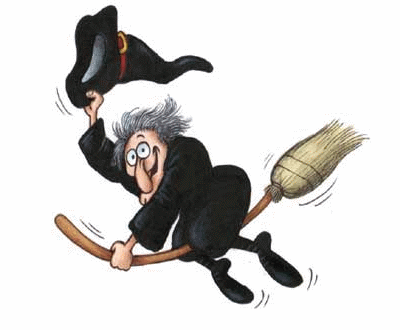 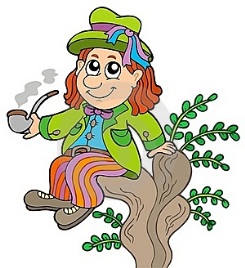 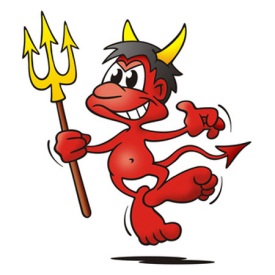 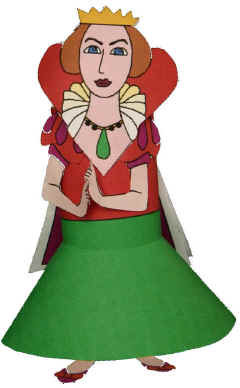 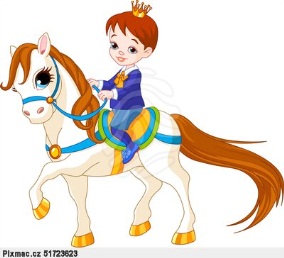 Vylušti, které 2 pohádky se schovaly do 1 básničky.Fidli,fidli na housličky,Za hory, za doly,bumtarata na bubínek,mé zlaté parohy,jsou tam čtyři lištičkykde se pasou,a náš _ _ _ _ _ _ _ _ _._ _ _ _ _ _ _ _ jeskyňky pryč nesou.4. Seřaď obrázky podle známé pohádky 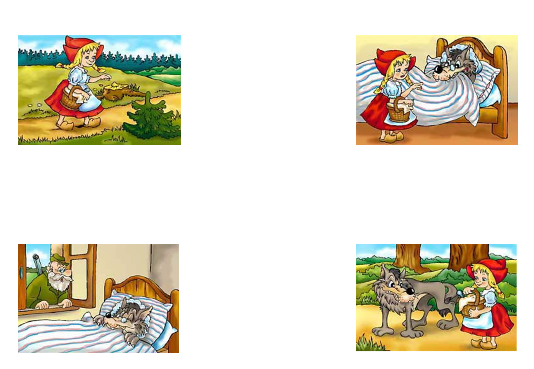 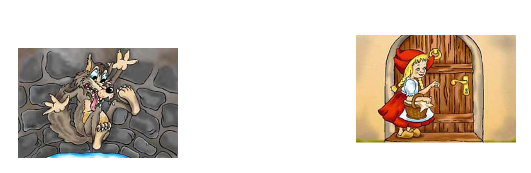 5.Je to tak? Opiš správně do sešitu 2 věty.Dejmihrášku, povozímtěnaocásku.Acelékrálovstvíusnulo.Jákoblížeknamáslesmažený.Řeknimi, kdojevzemizdejšínejkrásnější.DruhéhodneseHonzaprobudilazačalkonatdobréskutky.Jistě znáš pohádku o Popelce.  Dopiš věty rozkazovací tak, aby se rýmovaly. (pod básničkou najdeš nápovědu)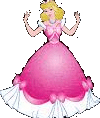 Macecha poroučí Popelce:„Začni čistit ty koberce,“ rozkazuje zas Popelce,„rozsviť světlo, zalij kytky,umyj okna, ______________________________________________ ,zapni pračku, pověs prádlo,ušij šaty, ________________________________________________,štípej dříví, zatop v krbu, zkypři záhon,_____________________________________________,zavři kozy, nakrm krávu. utři prach a _____________________________________________.“ 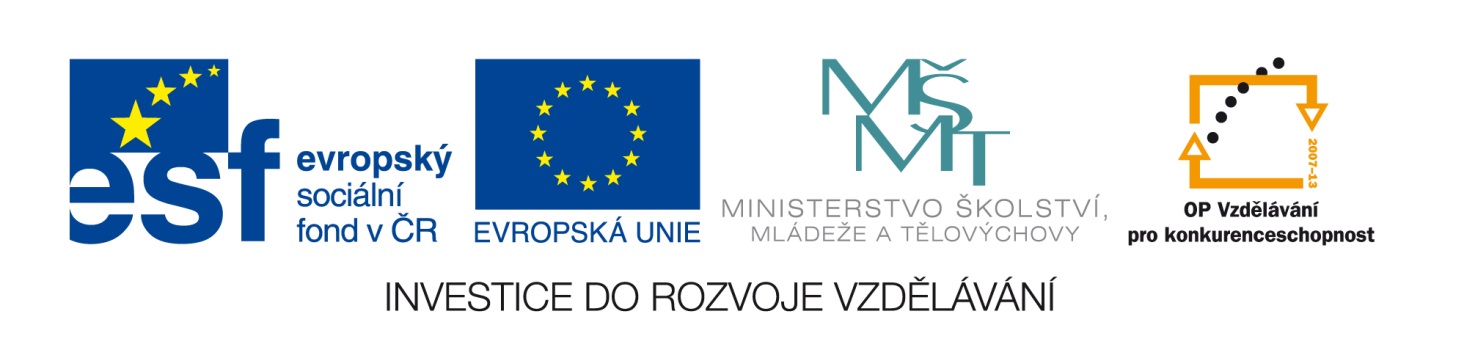 odnes zbytky 	pokos trávu	setni vrbu 	uškvař sádlo 